PYGMALIONwritten by G. B. Shawdirected by Paul Stebbings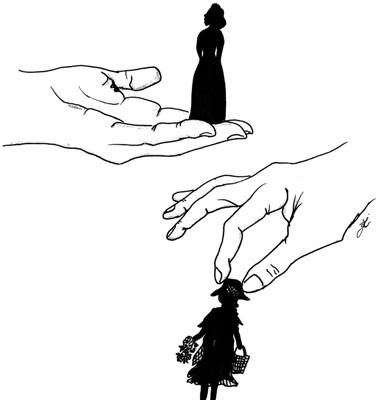 Divadelné predstavenie  8.11.2018. o 12.00.  Triedy:  III.A, III.B, III.D,      IV.B, IV.C, IV.D,  Septima B, Oktáva ACena vstupeniek je 7,00 €